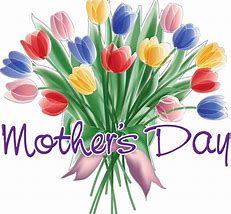 J & A CateringMother’s Day MenuSunday 22nd March 20202 Courses £13.953 Courses £16.95StarterSoup of the Day with a crusty rollPork loin, Stornoway black pudding on a creamy mashPrawn & Pineapple saladMain CourseCajun Chicken & chorizo Pasta in a creamy sauceFillet of Salmon & lemon butter with new potatoes & asparagusMedallion of Beef, Yorkshire Puddings, Roast Potatoes, Veg & GravyDessertsSticky Toffee Pudding & Toffee Sauce with Ice CreamSalted Carmel CheesecakeSelection of cheeses, chutney & celery with savoury biscuits